NAME: EMASEALU MARTHA ODENOSE COURSE: SOCIOLOGYCOURSE CODE: SOC 102MATRIC NO: 19/LAW01/085COLLEGE: LAWQuestions
1 What is family2 Discuss the functions of the Family3 Discuss the African Traditional family4 Discuss your Nuclear family5 Draw your family treeA group consisting of two parents and their children living together as a unit. It can also be said to be all the descendants of a common ancestor.There are different functions of the family according to different sociologists for example, Famous Sociologists like Ogburn and Nimkoff have classified functions of family mainly into six types such as: Affectional (ii) Economic functions (iii) Recreational functions (iv) Protective functions (v) Religious functions and (vi) Educational functions. Another famous sociologist K. Davis have classified the functions of family into four main divisions such as (i) Reproduction (ii) Maintenance (iii) Placement and (iv) Socialization of the young. Davis calls these as social functions and opines that family also performs some individual functions which are a corollary of its social functions. However, in popular sense/culture, the main social functions of family include; Stable satisfaction of Sexual needs, Procreation and Rearing of Children, Provision of Home and Socialization.A traditional family is a family structure that consists of a man, woman, and one or more of their biological or adopted children. In most traditional families, the man and woman are husband and wife.            However, A traditional African family is a type of family structure which includes the nuclear family (father, mother, children) and the extended   family members (uncles, aunties, grandparents and generational cousins).Using the Nigerian Traditional family setting as an example, The majority of Nigerian families are very large by our standards. Many Nigerian men have more than one wife. In some ethnic groups, the greater the number of children a man has, the higher his standing is in the eyes of his peers. Families of ten or more are seen as a status symbol. They also include, uncles, aunties, grandparents and even more generational family members staying together. A nuclear family, is a family which consists of father, mother and child/children. My nuclear family bears the name of Emasealu and we are headed by my father, Mr. Lawrence. A. Emasealu and my mother Mrs. Lucy. E. Emasealu. I have two siblings and we all live in the same home. We are a nuclear family because, we consist of a father, mother and the children.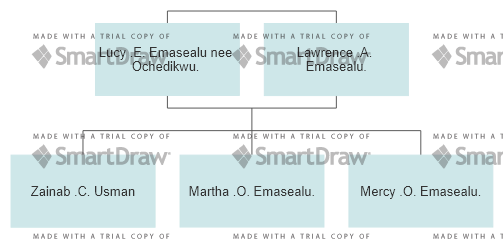 